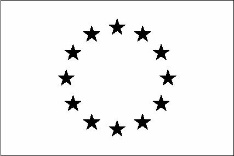 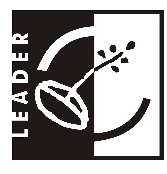 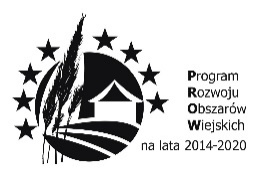 Europejski Fundusz Rolny na rzecz Rozwoju Obszarów Wiejskich: Europa inwestująca w obszary wiejskie Program Rozwoju Obszarów Wiejskich na lata 2014 - 2020Planowane do osiągnięcia w wyniku operacji cele ogólne, szczegółowe, przedsięwzięcia oraz zakładane do osiągnięcia wskaźnikiCel ogólny LSRCel ogólny LSRCel ogólny LSRCel ogólny LSRCel ogólny LSRCel ogólny LSRCel ogólny LSRI. Poprawa atrakcyjności i zrównoważenie rozwoju turystycznego obszaru LGD Partnerstwo Ducha Gór, opartego na zasobach, przy udziale społeczności lokalnych poprzez innowacyjność, z poszanowaniem środowiska i klimatu do 2020(23) r.I. Poprawa atrakcyjności i zrównoważenie rozwoju turystycznego obszaru LGD Partnerstwo Ducha Gór, opartego na zasobach, przy udziale społeczności lokalnych poprzez innowacyjność, z poszanowaniem środowiska i klimatu do 2020(23) r.I. Poprawa atrakcyjności i zrównoważenie rozwoju turystycznego obszaru LGD Partnerstwo Ducha Gór, opartego na zasobach, przy udziale społeczności lokalnych poprzez innowacyjność, z poszanowaniem środowiska i klimatu do 2020(23) r.I. Poprawa atrakcyjności i zrównoważenie rozwoju turystycznego obszaru LGD Partnerstwo Ducha Gór, opartego na zasobach, przy udziale społeczności lokalnych poprzez innowacyjność, z poszanowaniem środowiska i klimatu do 2020(23) r.I. Poprawa atrakcyjności i zrównoważenie rozwoju turystycznego obszaru LGD Partnerstwo Ducha Gór, opartego na zasobach, przy udziale społeczności lokalnych poprzez innowacyjność, z poszanowaniem środowiska i klimatu do 2020(23) r.I. Poprawa atrakcyjności i zrównoważenie rozwoju turystycznego obszaru LGD Partnerstwo Ducha Gór, opartego na zasobach, przy udziale społeczności lokalnych poprzez innowacyjność, z poszanowaniem środowiska i klimatu do 2020(23) r.I. Poprawa atrakcyjności i zrównoważenie rozwoju turystycznego obszaru LGD Partnerstwo Ducha Gór, opartego na zasobach, przy udziale społeczności lokalnych poprzez innowacyjność, z poszanowaniem środowiska i klimatu do 2020(23) r.Cel(e) szczegółowe LSRCel(e) szczegółowe LSRCel(e) szczegółowe LSRCel(e) szczegółowe LSRCel(e) szczegółowe LSRCel(e) szczegółowe LSRCel(e) szczegółowe LSR I.2.  Poprawa promocji obszaru LGD Partnerstwo Ducha Gór pod wspólnym szyldem – Kraina Ducha Gór do 2020(23) r. I.2.  Poprawa promocji obszaru LGD Partnerstwo Ducha Gór pod wspólnym szyldem – Kraina Ducha Gór do 2020(23) r. I.2.  Poprawa promocji obszaru LGD Partnerstwo Ducha Gór pod wspólnym szyldem – Kraina Ducha Gór do 2020(23) r. I.2.  Poprawa promocji obszaru LGD Partnerstwo Ducha Gór pod wspólnym szyldem – Kraina Ducha Gór do 2020(23) r. I.2.  Poprawa promocji obszaru LGD Partnerstwo Ducha Gór pod wspólnym szyldem – Kraina Ducha Gór do 2020(23) r. I.2.  Poprawa promocji obszaru LGD Partnerstwo Ducha Gór pod wspólnym szyldem – Kraina Ducha Gór do 2020(23) r. I.2.  Poprawa promocji obszaru LGD Partnerstwo Ducha Gór pod wspólnym szyldem – Kraina Ducha Gór do 2020(23) r.PrzedsięwzięciaPrzedsięwzięciaPrzedsięwzięciaPrzedsięwzięciaPrzedsięwzięciaPrzedsięwzięciaPrzedsięwzięcia I.2.2. Wspólne działania promocyjne całego obszaru LGD Partnerstwo Ducha Gór pod wspólnym szyldem – Kraina Ducha Gór I.2.2. Wspólne działania promocyjne całego obszaru LGD Partnerstwo Ducha Gór pod wspólnym szyldem – Kraina Ducha Gór I.2.2. Wspólne działania promocyjne całego obszaru LGD Partnerstwo Ducha Gór pod wspólnym szyldem – Kraina Ducha Gór I.2.2. Wspólne działania promocyjne całego obszaru LGD Partnerstwo Ducha Gór pod wspólnym szyldem – Kraina Ducha Gór I.2.2. Wspólne działania promocyjne całego obszaru LGD Partnerstwo Ducha Gór pod wspólnym szyldem – Kraina Ducha Gór I.2.2. Wspólne działania promocyjne całego obszaru LGD Partnerstwo Ducha Gór pod wspólnym szyldem – Kraina Ducha Gór I.2.2. Wspólne działania promocyjne całego obszaru LGD Partnerstwo Ducha Gór pod wspólnym szyldem – Kraina Ducha GórWskaźnikWskaźnikWskaźnikWskaźnikWskaźnikWskaźnikWskaźnikLp. Nazwa wskaźnika ujętego w LSRJedn. miaryWartość wskaźnika z LSRWartość zrealizowanych wskaźników z LSRWartość wskaźnika planowana do osiągnięcia w związku z realizacją operacjiWartość wskaźnika z LSR pozostająca do realizacji1liczba rodzajów  działań promocyjnychszt.60662liczba osób poinformowanych o walorach turystycznych obszaru  	osoba50.000050.00050.000